1-й класс                                                   Занятие 1Тема: Цель:   ознакомить учеников со школьной библиотекой; объяснить значение слов "библиотека", "абонемент", "формуляр", отделы библиотеки, тематическое многообразие книг; развивать умение самостоятельно  выбирать книгу; воспитывать интерес к чтению.Оборудование:   книжная выставка "В мире  волшебной  сказки", памятка  "Правила пользования библиотекой", формуляры читателей.Ход занятияІ. Организационная часть.Упражнение "Ты мне нравишься, дружок…".(Ученики становятся в круг. Нужно по очереди улыбнуться своему соседу справа, пожать ему руку и сказать: "Ты мне нравишься, дружок, тем, что…".)ІІ. Основное содержание занятия.1.	Вступительное слово библиотекаря.Добрый  день, дети!   Сегодня наша первая встреча в школьной библиотеке. Сегодня у вас необычный урок. Проведу его я, заведующая  школьной библиотекой.2.	Интерактивное упражнение "Микрофон":-	Скажите, пожалуйста, что такое библиотека?          (Библиотека - помещение, где хранятся книги.)Сегодня вы узнаете много нового и интересного о библиотеке, ознакомитесь с правилами пользования библиотекой.3.	Рассказ с элементами беседы.Библиотека - слово греческое. Состоит оно из двух слов "biblion" - книга и "theke" - "хранилище", то есть, слово "библиотека" в дословном переводе означает "книгохранилище".Но книги в библиотеке не только хранятся. В библиотеке книгу можно взять для того, чтобы почитать дома, а потом повернуть. -	Как вы считаете, почему необходимо возвращать библиотечные книжки?Библиотечные книжки обязательно необходимо возвращать в библиотеку  для того, чтобы их могли прочитать другие читатели.Библиотеки существуют очень давно. Бывают библиотеки разные: большие и малые, для взрослых и детей, научные, специальные, технические. Библиотеки есть в разных заведениях, институтах, школах. Как вы видите, и в нашей школе также есть библиотека. Она не очень большая,  но очень красивая и уютная. В библиотеках работает много отделов. В нашей библиотеке их два. Один из них - абонемент. Абонемент - слово французское. Оно означает "право пользоваться чем-то". Библиотечный абонемент - это отдел, в котором можно взять книгу домой. Второй отдел - это читальный зал. В читальном зале посетители читают книги, которые домой не выдаются. Это редкие книги, справочные издания, газеты, журналы.У каждого читателя в библиотеке есть свой документ, который называется читательский формуляр. Формуляр (из латинского forma) - это библиотечная учетная карточка. В нем библиотекарь записывает название книги, которую вы хотите прочитать дома. Прочитанные книги, какие вы возвращаете, библиотекарь списывает с  вашего формуляра.Но для того, чтобы быть хорошим читателем, необходимо знать и выполнять некоторые правила. Как вы думаете, какие?                (Уметь читать, аккуратно пользоваться книгами.)А еще нужно уметь и знать правила пользования библиотекой.    4.   Работа с  памяткою.         (Каждый ученик получает «Правила пользования библиотекой») Памятка                           «Правила пользования библиотекой»придерживайся порядка и тишины в библиотеке;не нарушай расстановку книг на полке. Помни: если поставишь книгу в другое место, ее трудно будет найти;обращайся с книгами аккуратно, береги их, если необходимо - подклей, отремонтируй книгу.библиотечная книга выдается на две недели. Возвращай книги своевременно. Помни: их ожидают другие читатели.Разыгрывание сценки "Запись к библиотеке".Ученики старших классов  показывают, как школьник приходит  в библиотеку, выбирает  книжки, заполнение  формуляра, прощания.    6.     Упражнение "Выбери  книгу" (работа в группах).(Дети подходят к столу, где стоят книги для 1 класса).Посмотрите внимательно и прочитайте, что здесь написано. Здесь стоят книги для 1-го класса, по  разным  темам: сказки, о природе, о детях, рассказы  и другие.      А теперь попробуйте  выбрать  книги.Дети делятся  на 3 группы:1 группа -  выбирает  книги о природе;2 группа - сказки;3 группа - о детях;                      Консультируясь с библиотекарем, дети  выбирают  книги.ІІІ. Итог занятия.  Рефлексия.Интерактивное упражнение "незаконченное  предложение"-	Библиотека - это…                  (помещение, где хранятся книги.) -	Школьная библиотека имеет два отдела…  (абонемент, читальный зал)-	Абонемент - это …  (отдел, в котором можно взять книгу домой)-	Библиотечной учетной карточкой называется…   (формуляр)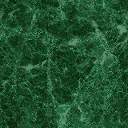 